Name:_______________________Earth Science: Unit 2 ReviewAnswer all questions to the best of your ability, using the lessons and notes from class.  Complete sentences are not necessary for this assignment. It is suggested that you print out this review so you can use it to help you get an A+ on your test!Turn into the Unit 2 Extra Credit Dropbox BEFORE Thursday, 10/16 at 1PM for 3 points Extra Credit!Turn into the Unit 2 Extra Credit Dropbox AFTER Thursday, 10/16 at 1PM for 1 points Extra Credit!Alfred Wegener had a radical idea called ________________ drift. What 2 pieces of evidence did he use to hypothesize that the continents used to fit together?______________________________________________________________________What are the three types of convergent boundaries? Make sure they match the descriptions listed!________________________________ - Trenches (subduction), mountain ranges, and volcanoes are here.________________________________ - Huge mountain ranges and earthquakes are here, no trenches present.________________________________ - Island Arcs like Japan form here.The Alps are a huge mountain range in Europe. Which of the three convergent boundaries listed above is responsible for forming the Alps?Please use the following picture to answer questions 2-5: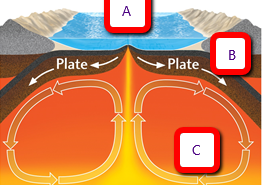 In the picture above, A shows a…Convergent Plate Boundary ZoneDivergent Plate Boundary ZoneTransform Plate Boundary ZoneAt A, new seafloor is being created. This is called an ocean ridge and also known as an oceanic _______________ center.What is the layer of the earth shown at C?Inner CoreOuter CoreMantle CrustWhich letter shows a trench? Trenches are at ____________-______________ convergent boundaries and are also known as _________________ zonesA convection cell is shown at which letter in the picture above? _________________In a convection cell, _________&____________________ fluids rise and ____________&__________________ fluids sink.     WORD BANK: Cold, Hot, Less Dense, More DenseWhat kind of evidence is used to show seafloor spreading?Fossil recordEarthquake locations around the worldPaleomagnetic record of magnetic field reversalsRainbows and unicornsUse the following picture for questions 11-13: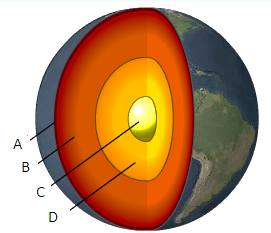 Which layer of the earth is the densest?_______________Which layer of the earth is liquid?__________________VOLCANOES: Material that forms volcanoes comes from which layer of the earth? ______________________Do hotspots happen at plate boundaries or at random spots on plates?Circle all that are possible results of volcanic eruptions:Acid rainDestruction of homesIsland chain formation Seismic waves Spewing of lavaSubductionAsh accumulationBlocked sunlightLake formation Superheroes saving the dayEARTHQUAKES:Seismic waves originate at _____________________. What are the first two types of seismic waves that arrive?_____________________________ - Can travel through a solid and liquid_____________________________ - Can only travel through solidsOf the seismic waves, which one comes first?S WavesP WavesNobody knows!A seismometer measures and records what?Radiation Seismic wavesAbility of waves to travel through a mediumTeacher’s moodsTriangulation (shown below) is used to determine the location of what related to earthquakes?_______________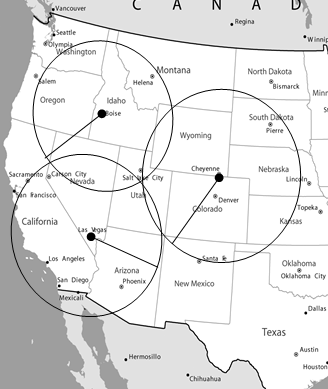 How is the epicenter of an earthquake different from the focus?